Publicado en Bizkaia el 07/04/2021 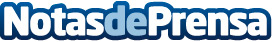 LACROIX presenta su nueva identidad de marca, reflejo de las ambiciones del GrupoLACROIX revela su nueva identidad de marca, basada en una estrategia de transformación iniciada en 2015 y que abre una nueva etapa en la historia del Grupo. Construida en torno a los fundamentos de la empresa, esta nueva marca única pone de manifiesto dos importantes factores de crecimiento estratégicos para el futuro: las sinergias entre las actividades del Grupo y el refuerzo de su visibilidad a escala internacionalDatos de contacto:Lacroix944 52 20 61Nota de prensa publicada en: https://www.notasdeprensa.es/lacroix-presenta-su-nueva-identidad-de-marca_1 Categorias: Nacional Marketing Recursos humanos Otras Industrias Innovación Tecnológica http://www.notasdeprensa.es